Lampiran 1. Hasil Identifikasi Daun Timun Tikus (Coccinia grandis (L). Voight)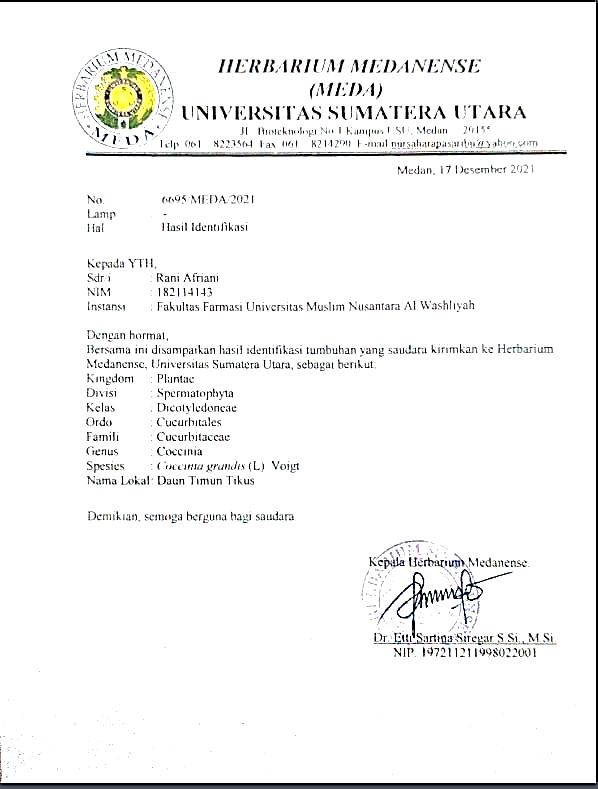 Lampiran 2. Hasil Ethical Clearence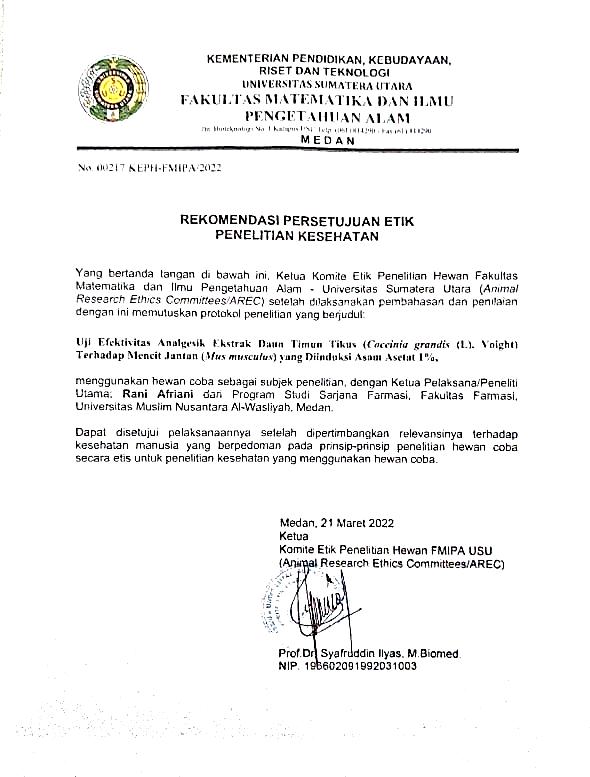 Lampiran 3. Bagan alir Penelitian			            ← Disortasi basah			            ← Dicuci dengan air mengalir				← Ditiriskan				← Dikeringkan dengan cara diangin-anginkan				← Ditimbang          			            ← Dikeringkan di lemari pengering			            ← Disortasi kering				← Ditimbang				← Dihaluskan menggunakan blenderLampiran 4. Bagan Alir Karakterisasi Simplisia Dan Skrining FitokimiaLampiran 5. Bagan Alir Pembuatan Ekstrak			           		 ← Dimasukkan ke dalam bejana			          		 ← Ditambahkan 75 bagian etanol 96%					      (3750 ml) didiamkan selama 5 hari	       ← Dibilas dengan 25 bagian etanol		   96% (1250 ml)	       ← Disaring dan ampasnya diperas					      					   ← Dimasukkan ke dalam bejana, diamkan		   			        2 hari dan disaring	      				   ← Dipekatkan dengan rotary evaporatorLampiran 6. Bagan alir pengujian farmakologiLampiran 7. Tumbuhan Daun Timun Tikus (Coccinia grandis (L). Voight)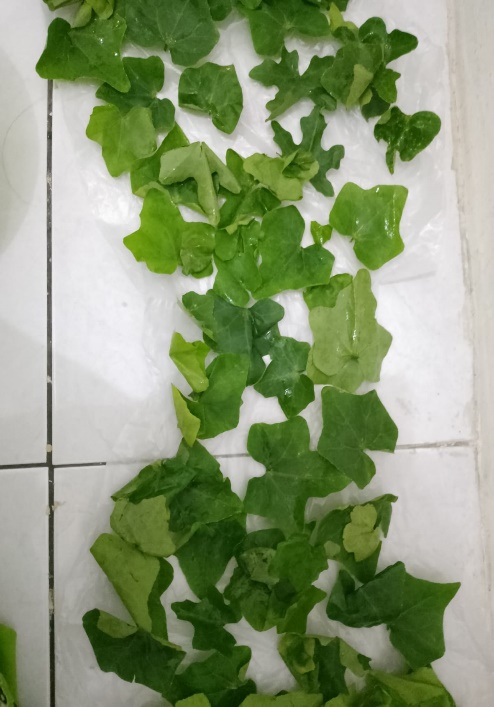 Simplisia Daun Timun Tikus (Coccinia grandis (L). Voight)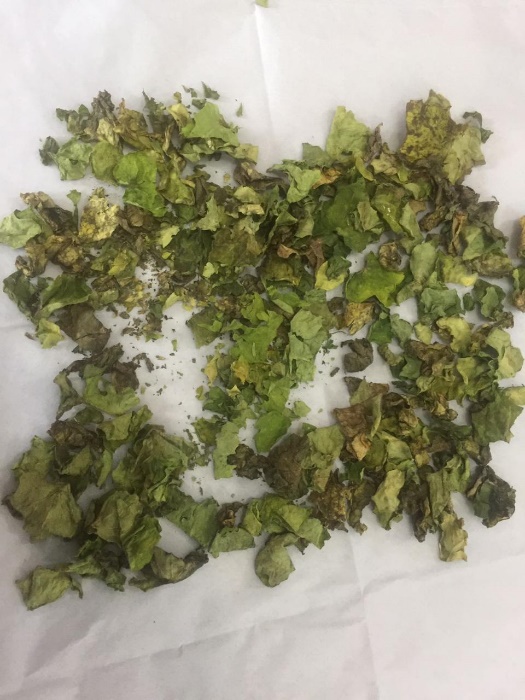 Serbuk Simplisia Daun Timun Tikus (Coccinia grandis (L). Voight)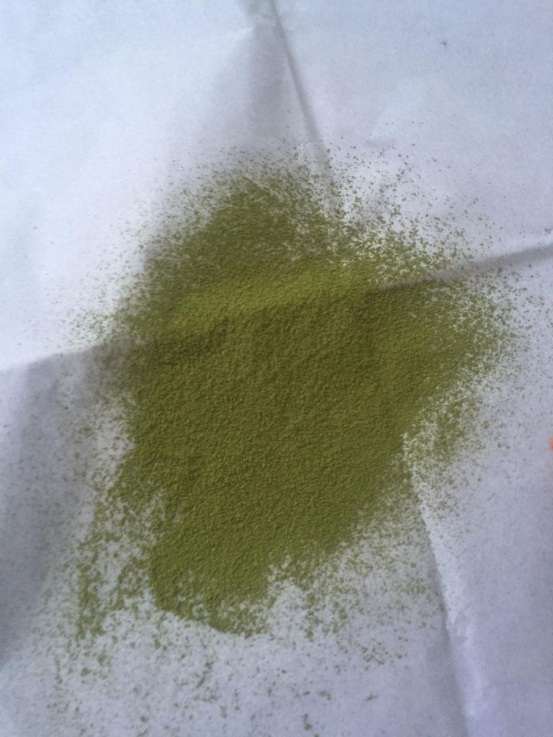 Lampiran 8.  Hasil Karakterisasi Simplisia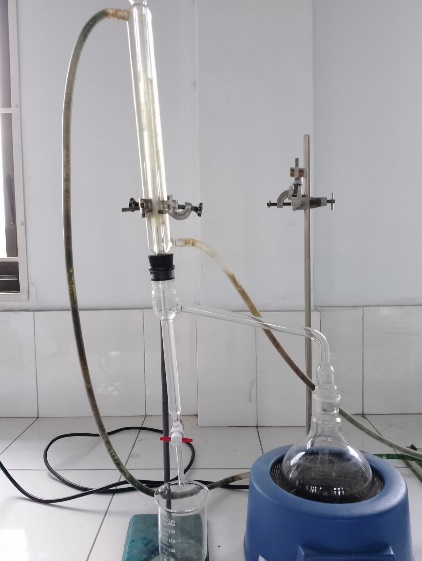 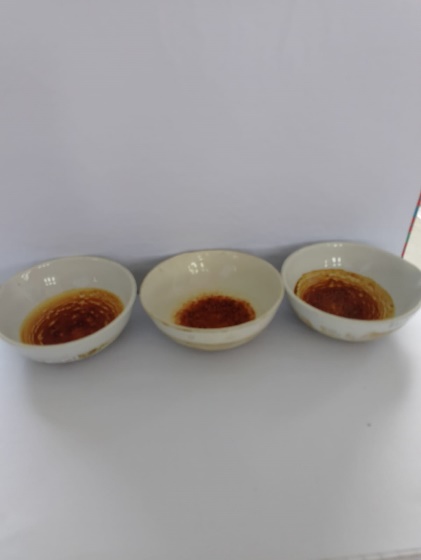        Penetapan Kadar Air			   Penetapan Kadar Sari Larut 						                 dalam Air                                        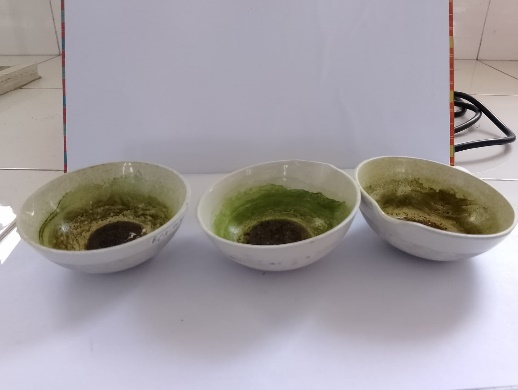 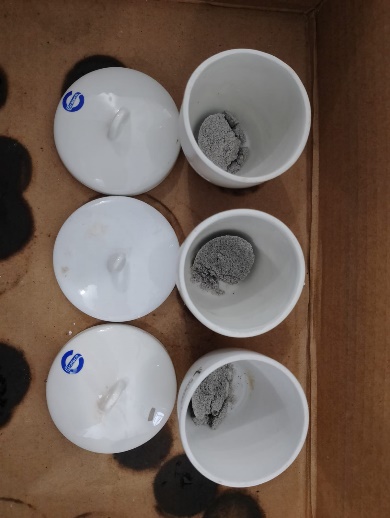 Penetapan Kadar Sari Larut dalam		   Penetapan Kadar Abu Total	       		Etanol	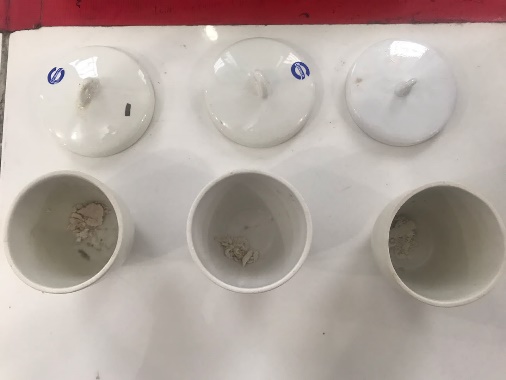 Penetapan Kadar Abu Tidak Larut AsamLampiran 9. Perhitungan karakterisasi simplisiaa. Penetapan kadar air • Sampel IBerat sampel	= 5 gVolume I		= 1,8 mlVolume II 		= 2,3 mlKadar air =  x 100% = 6 %• Sampel IIBerat sampel	= 5 gVolume I		= 1,8 mlVolume II		= 2,2 mlKadar air =  x 100% = 8 %• Sampel IIIBerat sampel	= 5 gVolume I		= 1,9 mlVolume II		= 2,3 mlKadar air =   x 100% = 8 %Kadar air rata-rata =  = 7,33 %Lampiran 9. (lanjutan)b. Penetapan kadar sari larut dalam air• Sampel IBerat sampel		 = 5 gBerat sari			 = 0,101 g• Sampel IIBerat sampel		 = 5 gBerat sari			 =  0,117 g• Sampel IIIBerat sampel		= 5 gBerat sari			= 0,106 g					  =  10,8 %Lampiran 9. (lanjutan)c. Penetapan kadar sari larut dalam etanol• Sampel IBerat sampel		= 5 g  Berat sari			= 0,112 g• Sampel IIBerat sampel		= 5 gBerat sari			=  0,098 g• Sampel IIIBerat sampel		= 5 gBerat sari			= 0,100 g							      = 10,3 %Lampiran 9. (lanjutan)d. Penetapan kadar abu total   • Sampel IBerat sampel	= 2 g Berat abu		= 0,257 g   • Sampel IIBerat sampel	= 2 gBerat abu		= 0,24 g   • Sampel IIIBerat sampel	= 2 gBerat abu		= 0,139 g		        =  12,916 %Lampiran 9. (lanjutan)e. Penetapan kadar abu tidak larut asam   • Sampel IBerat sampel	= 2 gBerat abu		= 0,008  g   • Sampel IIBerat sampel	= 2 gBerat abu		= 0,016 g   • Sampel IIIBerat sampel	= 2 gBerat abu		= 0,017 g							       = 0,68%Lampiran 10. Mikroskopik Daun Timun Tikus (Coccinia grandis (L). Voight)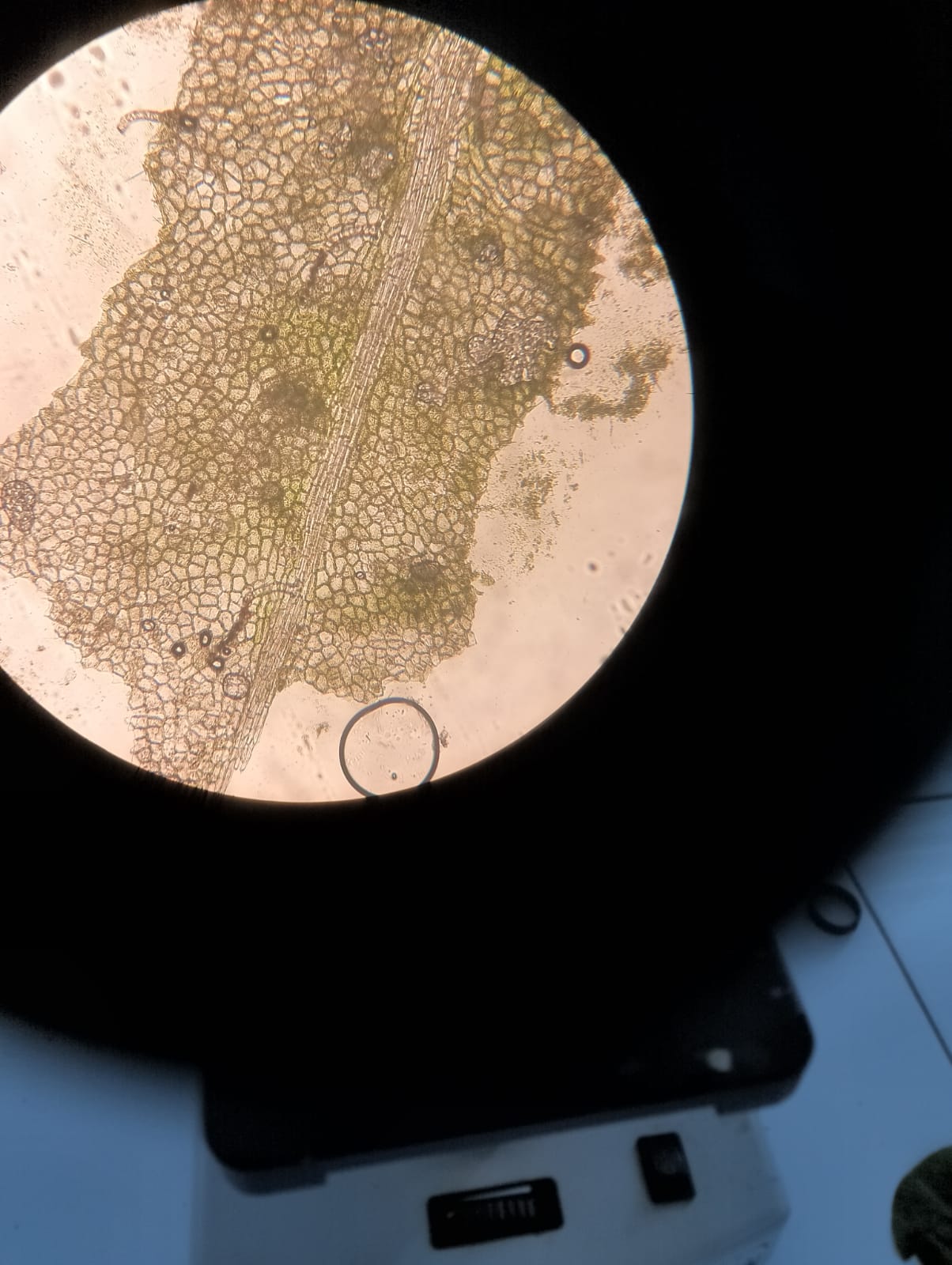 Penampang melintang daun timun tikusKeterangan :1. Rambut2. Stomata anomositik3. Parenkim4. Berkas PembuluhLampiran 11. Hasil Skrining Fitokimia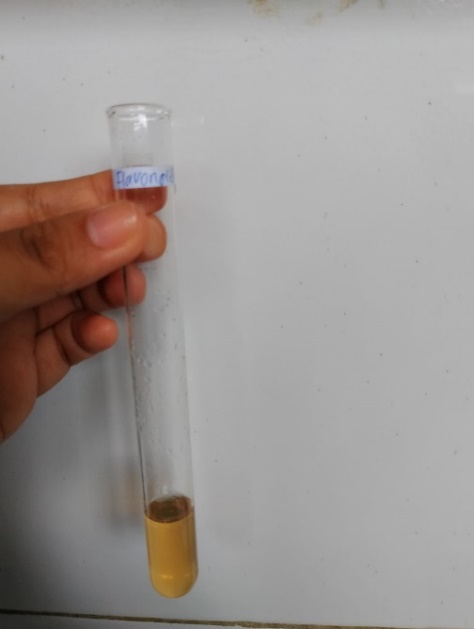 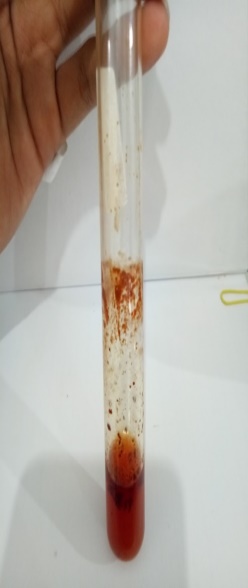 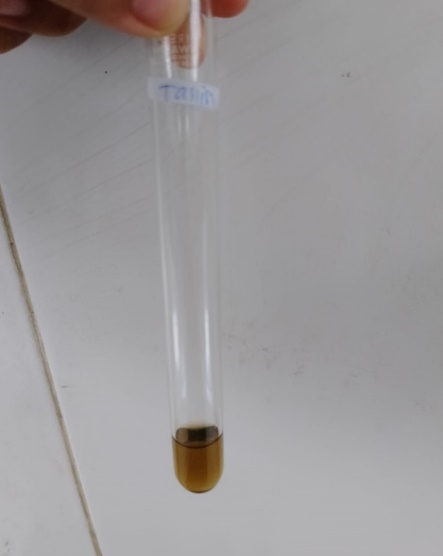 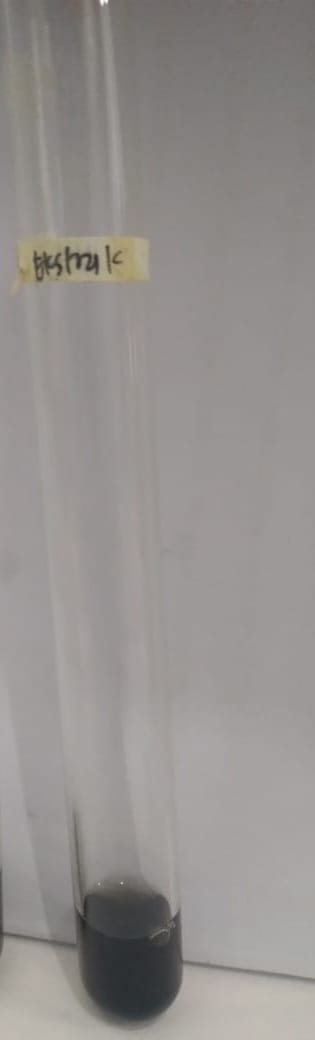   	Serbuk		Esktrak			Serbuk		   Ekstrak                    Flavonoid (+)	                                                Tanin (+) 		 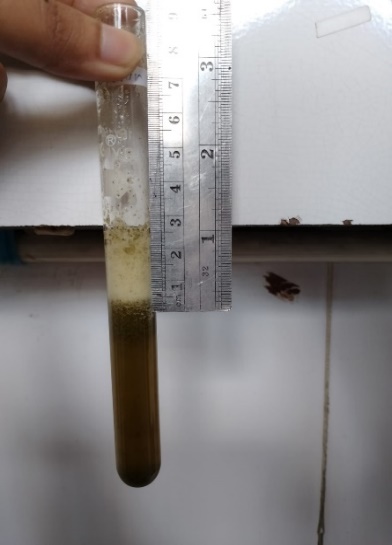 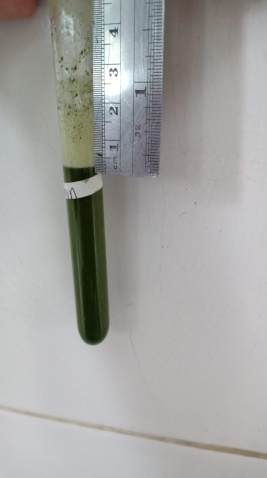 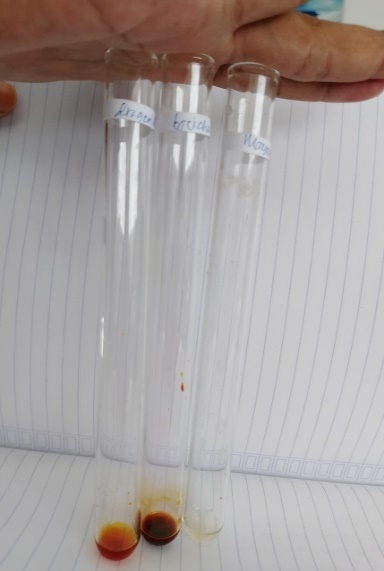 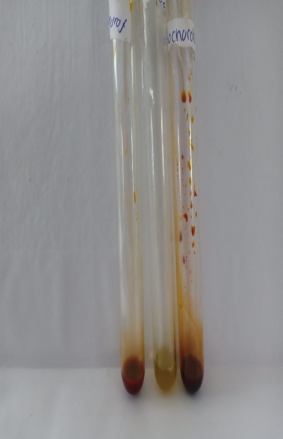         Serbuk		Esktrak                   	           Serbuk		   Esktrak                   Saponin (+) 				           Alkaloid (+)	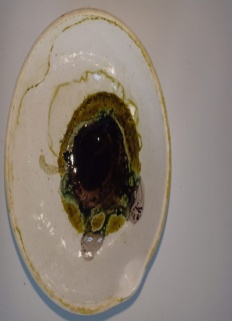 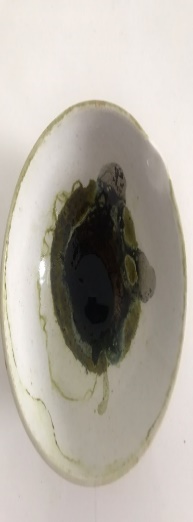       	                                      Serbuk	        Ekstrak					      Steroid (+)				Lampiran 12. Proses Pembuatan Ekstrak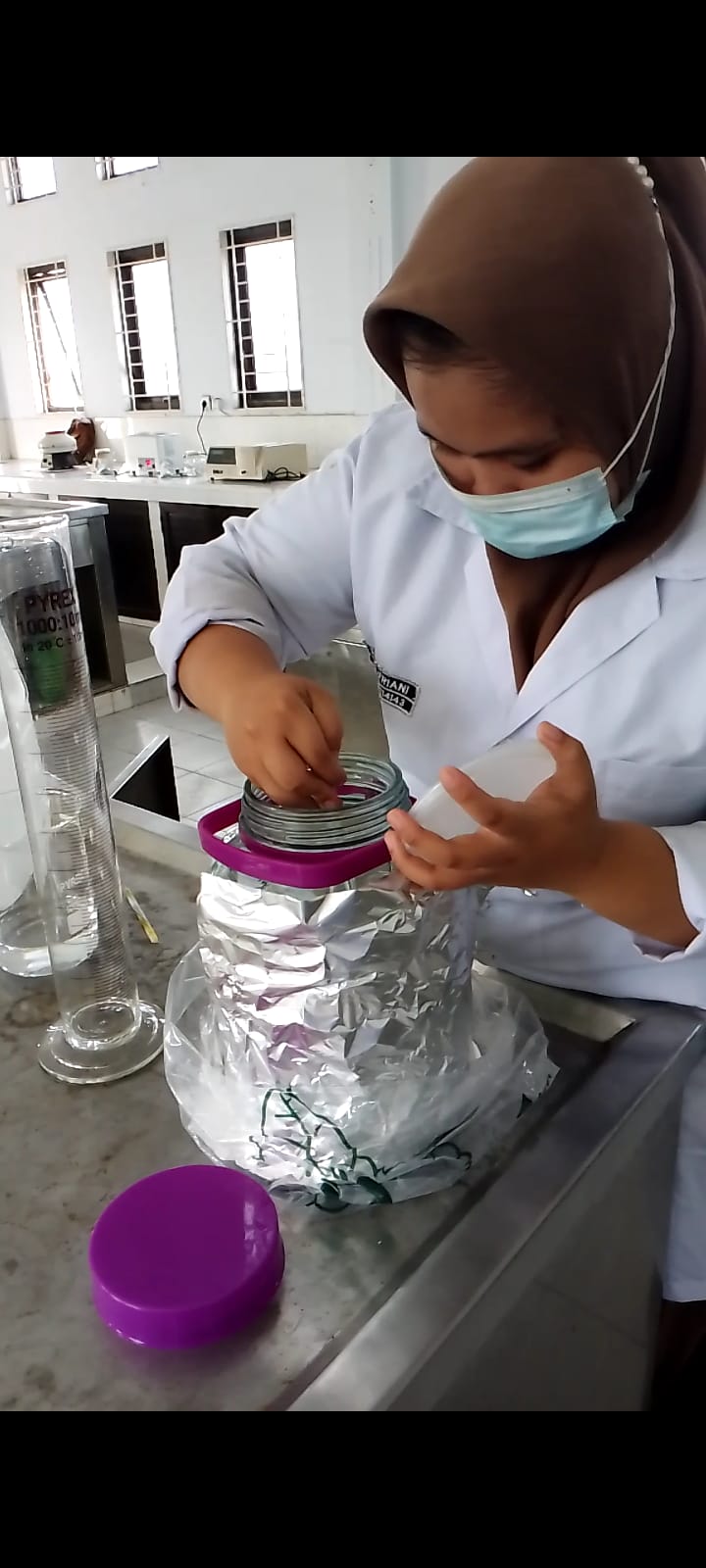 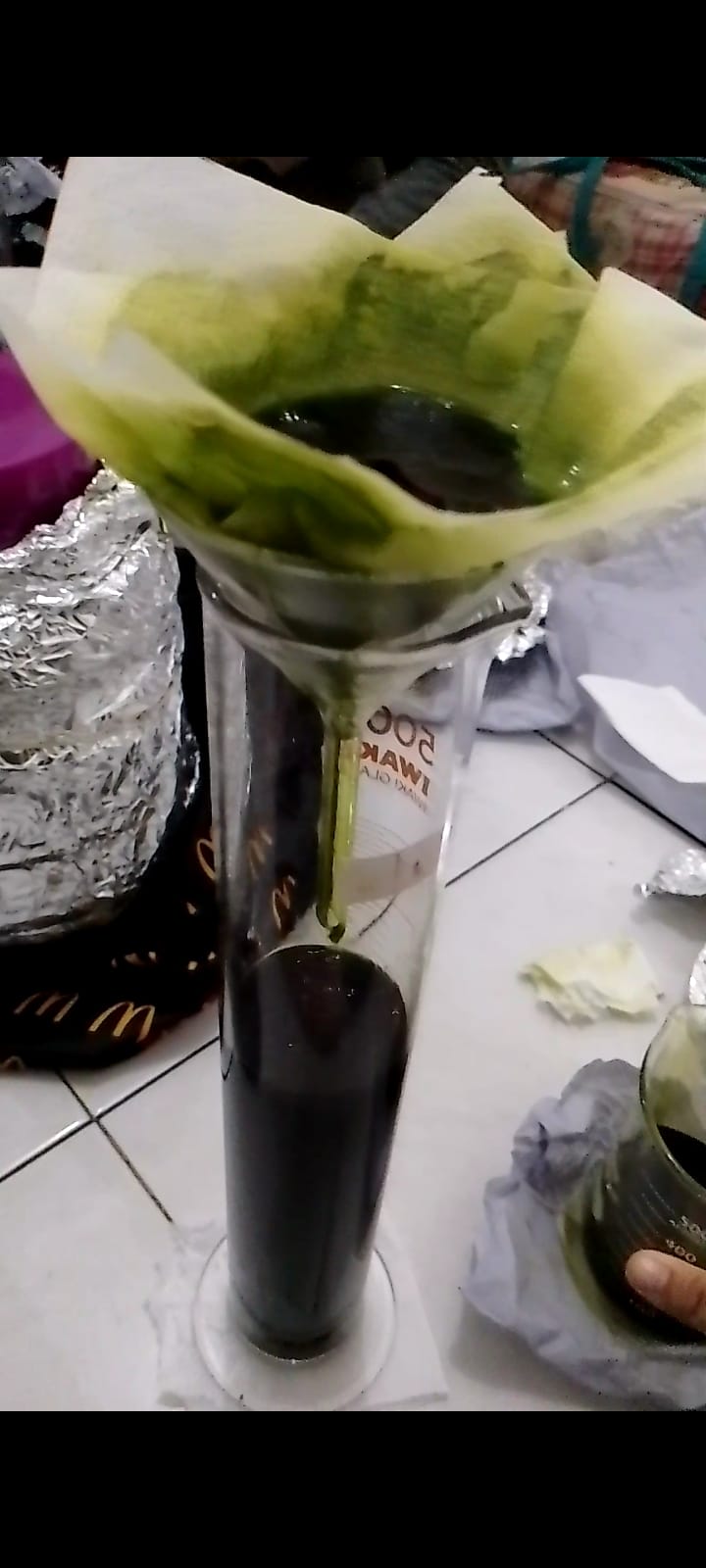 serbuk dimaserasi selama 5 hari             	                Proses penyaringan     dengan sesekali pengadukan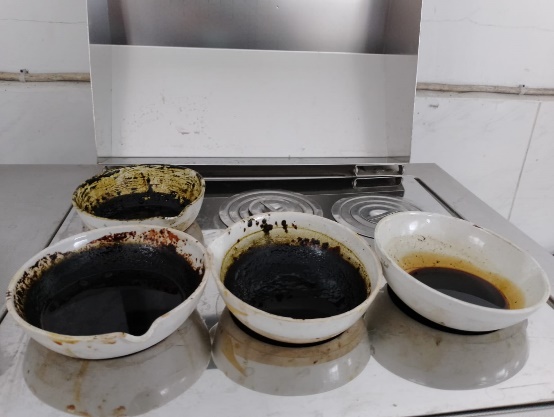 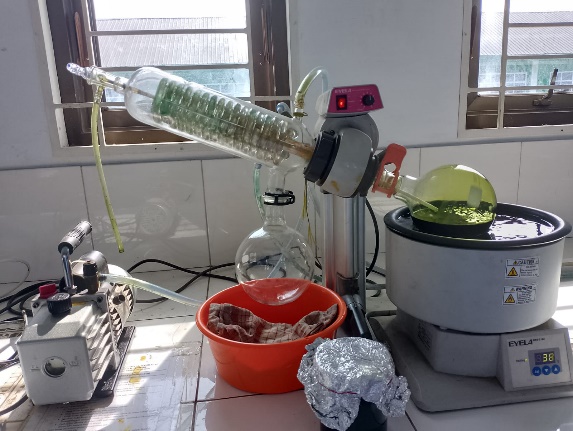        larutan di rotary evaporator		      Diletakkan dalam water bathLampiran 13. Pengujian Farmakologi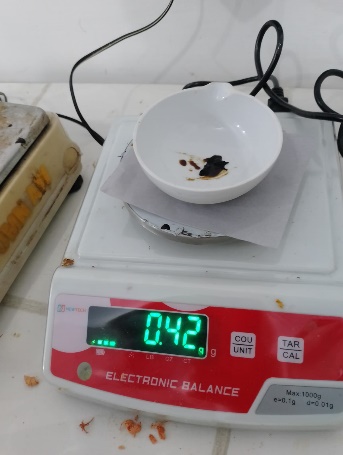 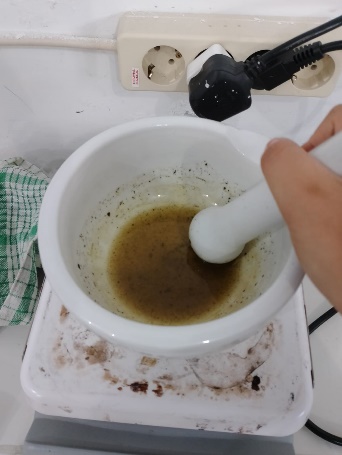 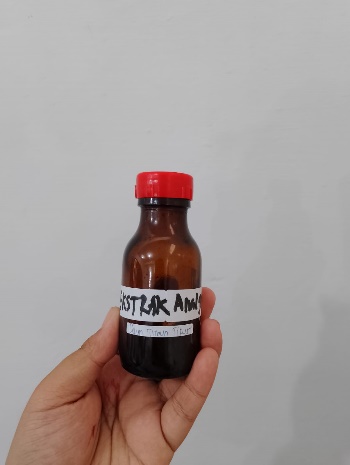    Penimbangan ekstrak	 Pembuatan Suspensi                Suspensi ekstrak				            ekstrak	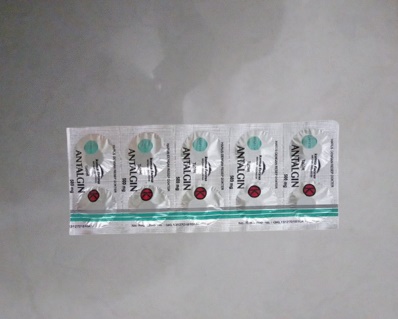 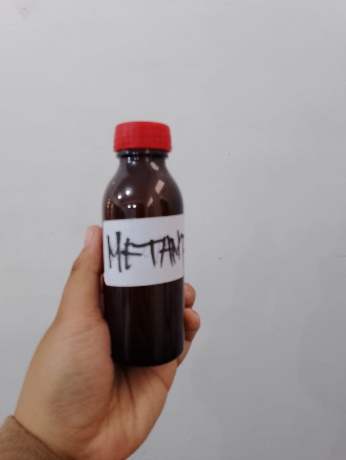          Tablet Metampiron 500 mg     		   	 Suspensi Metampiron 1%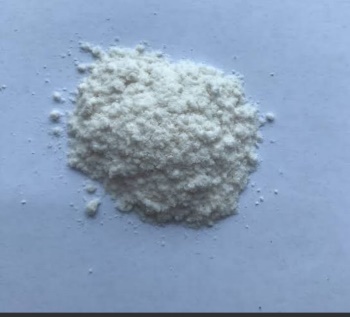 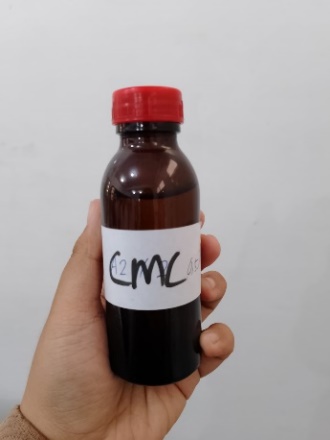 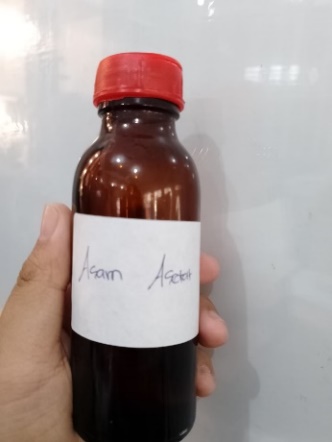           Serbuk CMC		  Suspensi CMC 0,5%	                  Asam asetat 1%Lampiran 13. (lanjutan)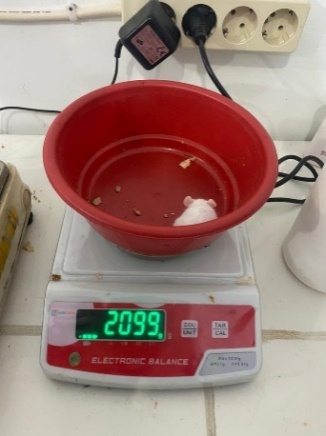 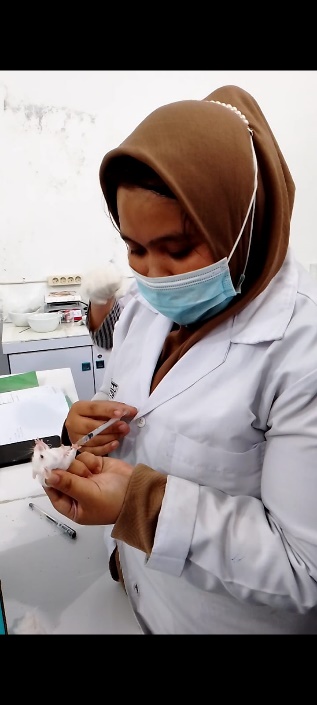 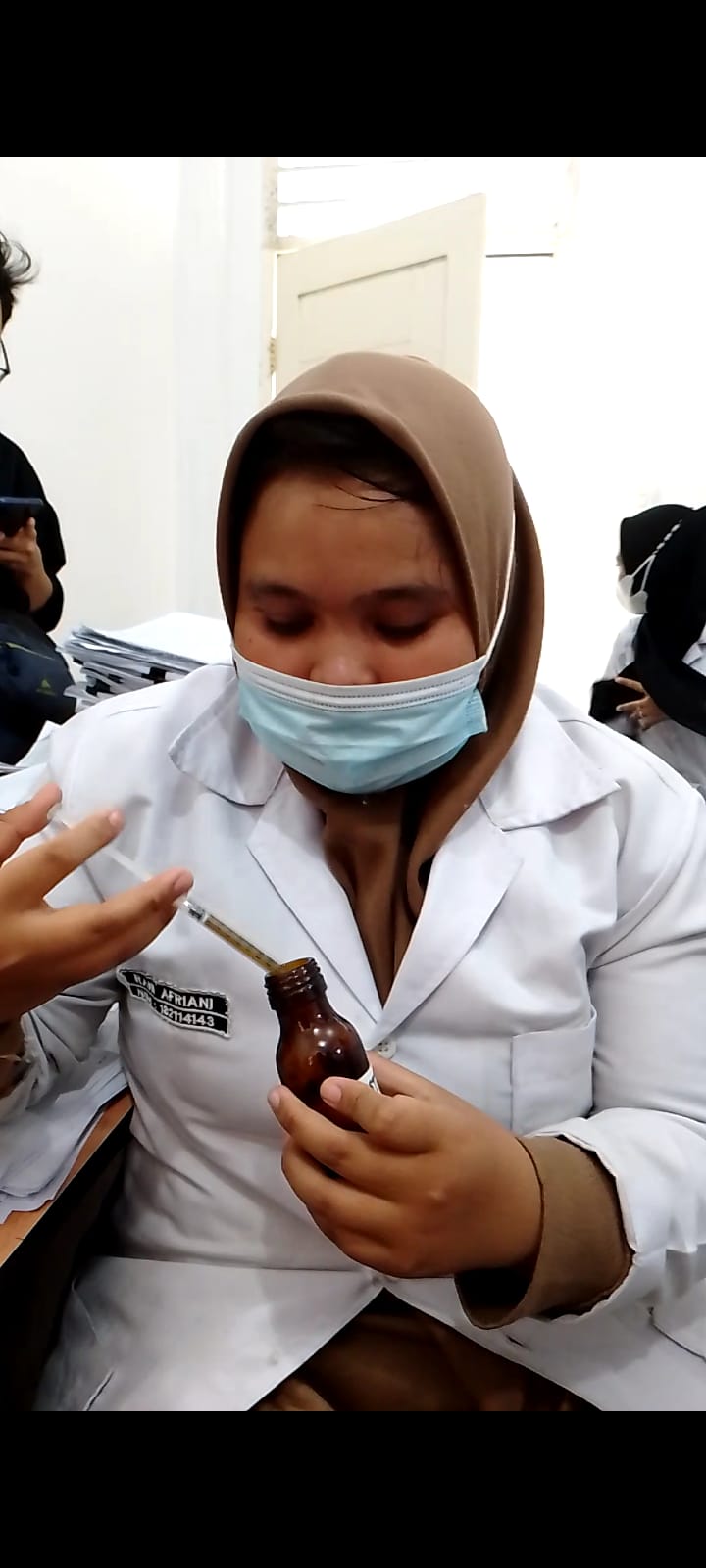    Penimbangan mencit	    Pemberian Asam	            Pengambilan Obat				      asetat 1% IP	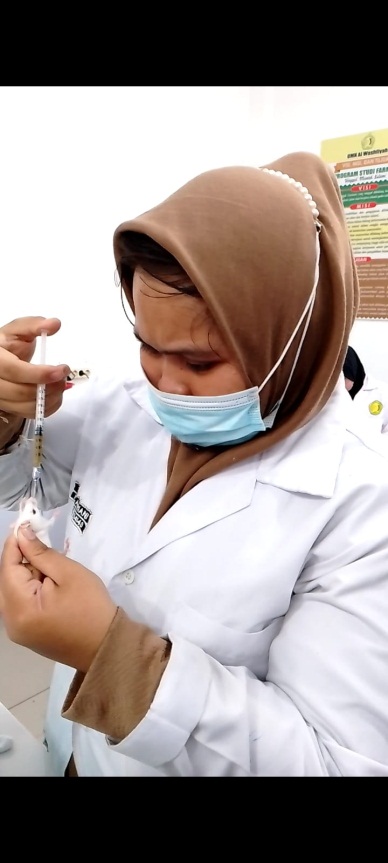 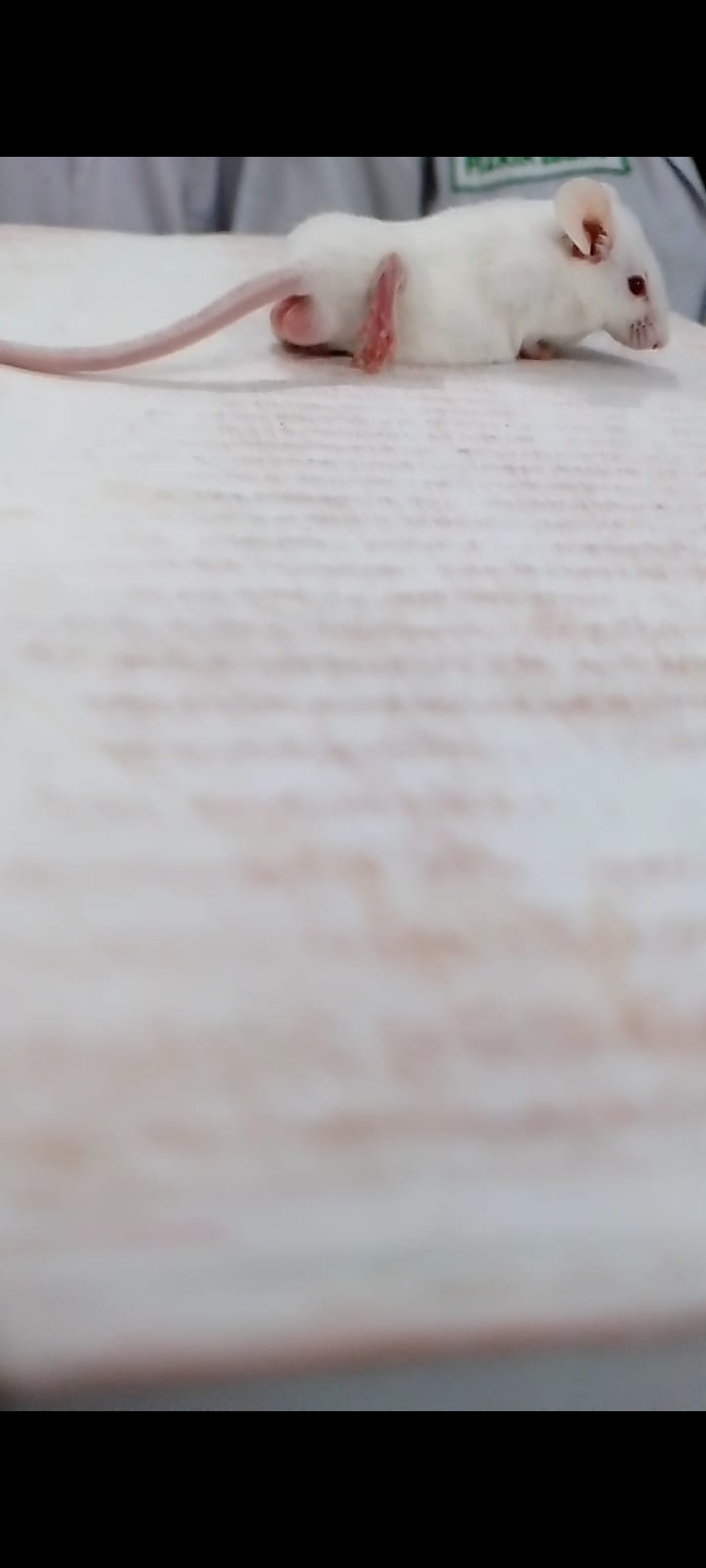 		     Pemberian Obat 		          Geliat mencit		            peroral     Lampiran 14. Tabel Konversi Dosis Hewan Percobaan dengan ManusiaLampiran 15. Tabel Volume Maksimun Larutan Sediaan Uji Yang Dapat 				Diberikan Pada Hewan UjiLampiran 16. Perhitungan dosis Misal berat mencit 20 ga. CMC 0,5%CMC 0,5%			= 0,5 g / 100 ml				= 500 mg / 100 ml				= 5 mg / 100 mlCMC 0,5% pada mencit 20 g = 0,5 g / 100 ml x 20 g				= 0,1 mlb. Metampiron 1%Konversi dosis manusia (70 kg) ke mencit (20 g) = 0,0026Dosis manusia Metampiron	= 500 mgDosis Metampiron mencit	= 500 mg x 0,0026				= 1,3 mg / 0,02 kg BB				= 65 mg/kgBBMetampiron 1%		= 1 g / 100 ml				= 1000 mg / 100 ml				= 10 mg/mlJumlah Metampiron		= 65 mg / 1000 g x 20 g				= 1,3 mgVolume yang diambil		= 1,3 mg / 10 mg/ml				= 0,13 mlc. Ekstrak daun timun tikus 1%VAO 1%			= 1 g / 100 ml				= 1000 mg / 100 ml				= 10 mg / ml• Ekstrak daun timun tikus 200 mg/kgBB  Dosis				= 200 mg / 1000 g x 20 g				= 4 mg  Volume yang diambil	= 4 mg / 10 mg/ml				= 0,4 ml• Ekstrak daun timun tikus 300 mg/kgBB  Dosis				= 300 mg / 1000 g x 20 gLampiran 16. (lanjutan)				= 6 mg  Volume yang diambil	= 6 mg / 10 mg/ml				= 0,6 ml• Ekstrak daun timun tikus 400 mg/kgBB  Dosis				= 400 mg / 1000 g x 20 g				= 8 mg  Volume yang diambil	= 8 mg / 10 mg/ml				= 0,8 mlLampiran 17. Perhitungan Dosis Ke ManusiaMisal berat manusia 70 kga. CMC 0,5%	CMC 0,5% pada manusia 70 kg = 0,5 g / 100 ml x 70.000 g					    = 350 mlb. Metampiron 1%Konversi dosis manusia (70 kg) ke manusia (70 kg) = 1,0Dosis manusia Metampiron	= 500 mgDosis Metampiron manusia	= 500 mg/70 kgBBc. Ekstrak daun timun tikus 1%VAO 1%			= 1 g / 100 ml				= 1000 mg / 100 ml				= 10 mg / ml• Ekstrak daun timun tikus 200 mg/kgBB  Dosis				= 200 mg / 1000 g x 70.000 g				= 14.000 mg  Volume yang diambil	= 14.000 mg / 10 mg/ml				= 1.400 ml• Ekstrak daun timun tikus 300 mg/kgBB  Dosis				= 300 mg / 1000 g x 70.000 g				= 21.000 mg  Volume yang diambil	= 21.000 mg / 10 mg/ml				= 2.100 ml• Ekstrak daun timun tikus 400 mg/kgBB  Dosis				= 400 mg / 1000 g x 70.000 g				= 28.000 mg  Volume yang diambil	= 28.000 mg / 10 mg/ml				= 2.800 mlLampiran 18. Tabel Konversi Dosis Mencit dan ManusiaLampiran 19. Data hasil jumlah geliat mencit jantan yang diamati tiap 5 menit 		            selama 1 jamLampiran 19. (lanjutan)Lampiran 20. Perhitungan Persentase Daya Analgesika. Metampiron 1%   • 5 menit	Rata-rata geliat Metampiron 1% = 19,8	Rata-rata geliat kontrol negatif CMC 0,5% = 18,8			          = 5,31%   • 10 menit	Rata-rata geliat Metampiron 1% = 24	Rata-rata geliat kontrol negatif CMC 0,5% = 35,2			          = 31,81%   • 15 menit	Rata-rata geliat Metampiron 1% = 19	Rata-rata geliat kontrol negatif CMC 0,5% = 29,8			          = 36,24%   • 20 menit	Rata-rata geliat Metampiron 1% = 14,2	Rata-rata geliat kontrol negatif CMC 0,5% = 26,8			          = 47,01%   • 25 menit	Rata-rata geliat Metampiron 1% = 10,6	Rata-rata geliat kontrol negatif CMC 0,5% = 24,4Lampiran 20. (lanjutan)			          = 56,56%    • 30 menit	Rata-rata geliat Metampiron 1% = 8	Rata-rata geliat kontrol negatif CMC 0,5% = 17			          = 52,94%    • 35 menit	Rata-rata geliat Metampiron 1% = 5,4	Rata-rata geliat kontrol negatif CMC 0,5% = 16			          = 66,25%    • 40 menit	Rata-rata geliat Metampiron 1% = 3,4	Rata-rata geliat kontrol negatif CMC 0,5% = 15,4			          = 77,92%    • 45 menit	Rata-rata geliat Metampiron 1% = 1,8	Rata-rata geliat kontrol negatif CMC 0,5% = 14,2			          = 87,32%    • 50 menit	Rata-rata geliat Metampiron 1% = 0,8	Rata-rata geliat kontrol negatif CMC 0,5% = 13,2			          = 93,94%Lampiran 20. (lanjutan)    • 55 menit	Rata-rata geliat Metampiron 1% = 0	Rata-rata geliat kontrol negatif CMC 0,5% = 11,2			          = 100%    • 60 menit	Rata-rata geliat Metampiron 1% = 0	Rata-rata geliat kontrol negatif CMC 0,5% = 8,8			          = 100%	Jadi, rata-rata persentase daya analgesik kontrol positif metampiron 1% adalah 62,94%.b. EDTT 200 mg/kgBB   • 5 menit	Rata-rata geliat EDTT 200 mg/kgBB = 17,8	Rata-rata geliat kontrol negatif CMC 0,5% = 18,8			          = 5,31%   • 10 menit	Rata-rata geliat EDTT 200 mg/kgBB = 28	Rata-rata geliat kontrol negatif CMC 0,5% = 35,2			          = 20,45%   • 15 menit	Rata-rata geliat EDTT 200 mg/kgBB = 24	Rata-rata geliat kontrol negatif CMC 0,5% = 29,8Lampiran 20. (lanjutan)			          = 19,46%   • 20 menit	Rata-rata geliat EDTT 200 mg/kgBB = 18,4	Rata-rata geliat kontrol negatif CMC 0,5% = 26,8			          = 31,34%   • 25 menit	Rata-rata geliat EDTT 200 mg/kgBB = 15,6	Rata-rata geliat kontrol negatif CMC 0,5% = 24,4Lampiran 16. (lanjutan)			          = 36,06%    • 30 menit	Rata-rata geliat EDTT 200 mg/kgBB = 12,2	Rata-rata geliat kontrol negatif CMC 0,5% = 17			          = 28,23%    • 35 menit	Rata-rata geliat EDTT 200 mg/kgBB = 10,6	Rata-rata geliat kontrol negatif CMC 0,5% = 16			          = 33,75%    • 40 menit	Rata-rata geliat EDTT 200 mg/kgBB = 8,2	Rata-rata geliat kontrol negatif CMC 0,5% = 15,4			          = 46,75%   Lampiran 20. (lanjutan)     • 45 menit	Rata-rata geliat EDTT 200 mg/kgBB = 5,4	Rata-rata geliat kontrol negatif CMC 0,5% = 14,2			          = 61,97%    • 50 menit	Rata-rata geliat EDTT 200 mg/kgBB = 3,2	Rata-rata geliat kontrol negatif CMC 0,5% = 13,2			          = 75,76%    • 55 menit	Rata-rata geliat EDTT 200 mg/kgBB = 1,2	Rata-rata geliat kontrol negatif CMC 0,5% = 11,2			          = 88,93%    • 60 menit	Rata-rata geliat EDTT 200 mg/kgBB = 0,4	Rata-rata geliat kontrol negatif CMC 0,5% = 8,8			          = 95,45%	Jadi, rata-rata persentase daya analgesik EDTT 200 mg/kgBB adalah 45,28%.c. EDTT 300 mg/kgBB    • 5 menit	Rata-rata geliat EDTT 300 mg/kgBB = 16,6	Rata-rata geliat kontrol negatif CMC 0,5% = 18,8Lampiran 20. (lanjutan) 			          = 11,7%   • 10 menit	Rata-rata geliat EDTT 300 mg/kgBB = 24,4	Rata-rata geliat kontrol negatif CMC 0,5% = 35,2			          = 30,68%   • 15 menit	Rata-rata geliat EDTT 300 mg/kgBB = 20,2	Rata-rata geliat kontrol negatif CMC 0,5% = 29,8Lampiran 16. (lanjutan)			          = 32,21%   • 20 menit	Rata-rata geliat EDTT 300 mg/kgBB = 17,4	Rata-rata geliat kontrol negatif CMC 0,5% = 26,8			          = 35,07%   • 25 menit	Rata-rata geliat EDTT 300 mg/kgBB = 14,8	Rata-rata geliat kontrol negatif CMC 0,5% = 24,4Lampiran 16. (lanjutan)			          = 39,34%    • 30 menit	Rata-rata geliat EDTT 300 mg/kgBB = 11,2	Rata-rata geliat kontrol negatif CMC 0,5% = 17			          = 34,88%Lampiran 20. (lanjutan)     • 35 menit	Rata-rata geliat EDTT 300 mg/kgBB = 7,8	Rata-rata geliat kontrol negatif CMC 0,5% = 16			          = 51,25%    • 40 menit	Rata-rata geliat EDTT 300 mg/kgBB = 5,8	Rata-rata geliat kontrol negatif CMC 0,5% = 15,4			          = 62,33%       • 45 menit	Rata-rata geliat EDTT 300 mg/kgBB = 3,8	Rata-rata geliat kontrol negatif CMC 0,5% = 14,2			          = 73,23%    • 50 menit	Rata-rata geliat EDTT 300 mg/kgBB = 2,2	Rata-rata geliat kontrol negatif CMC 0,5% = 13,2			          = 83,33%    • 55 menit	Rata-rata geliat EDTT 300 mg/kgBB = 0,8	Rata-rata geliat kontrol negatif CMC 0,5% = 11,2			          = 92,85%Lampiran 20. (lanjutan)     • 60 menit	Rata-rata geliat EDTT 300 mg/kgBB = 0,2	Rata-rata geliat kontrol negatif CMC 0,5% = 8,8			          = 97,72%	Jadi, rata-rata persentase daya analgesik EDTT 300 mg/kgBB adalah 53,71%.d. EDTT 400 mg/kgBB    • 5 menit	Rata-rata geliat EDTT 400 mg/kgBB = 16	Rata-rata geliat kontrol negatif CMC 0,5% = 18,8Lampiran 16. (lanjutan) 			          = 14,89%   • 10 menit	Rata-rata geliat EDTT 400 mg/kgBB = 24	Rata-rata geliat kontrol negatif CMC 0,5% = 35,2			          = 31,81%   • 15 menit	Rata-rata geliat EDTT 400 mg/kgBB = 19,2	Rata-rata geliat kontrol negatif CMC 0,5% = 29,8Lampiran 16. (lanjutan)			          = 35,57%   • 20 menit	Rata-rata geliat EDTT 400 mg/kgBB = 15,4	Rata-rata geliat kontrol negatif CMC 0,5% = 26,8Lampiran 20. (lanjutan)			          = 42,53%   • 25 menit	Rata-rata geliat EDTT 400 mg/kgBB = 11,4	Rata-rata geliat kontrol negatif CMC 0,5% = 24,4Lampiran 16. (lanjutan)			          = 53,27%    • 30 menit	Rata-rata geliat EDTT 400 mg/kgBB = 8,8	Rata-rata geliat kontrol negatif CMC 0,5% = 17			          = 48,23%    • 35 menit	Rata-rata geliat EDTT 400 mg/kgBB = 6,2	Rata-rata geliat kontrol negatif CMC 0,5% = 16			          = 61,25%    • 40 menit	Rata-rata geliat EDTT 400 mg/kgBB = 4,6	Rata-rata geliat kontrol negatif CMC 0,5% = 15,4			          = 70,12%       • 45 menit	Rata-rata geliat EDTT 400 mg/kgBB = 3,2	Rata-rata geliat kontrol negatif CMC 0,5% = 14,2			          = 77,46% Lampiran 20. (lanjutan)     • 50 menit	Rata-rata geliat EDTT 400 mg/kgBB = 1,8	Rata-rata geliat kontrol negatif CMC 0,5% = 13,2			          = 86,36%    • 55 menit	Rata-rata geliat EDTT 400 mg/kgBB = 0,8	Rata-rata geliat kontrol negatif CMC 0,5% = 11,2			          = 92,85%    • 60 menit	Rata-rata geliat EDTT 400 mg/kgBB = 0	Rata-rata geliat kontrol negatif CMC 0,5% = 8,8			          = 100%	Jadi, rata-rata persentase daya analgesik EDTT 400 mg/kgBB adalah 59,53%.Lampiran 21. Perhitungan Persentase Efektivitas Analgesika. Kontrol positif metampiron 1%	%Daya analgesik kontrol positif metampiron 1% = 62,94%	%Daya analgesik kontrol positif metampiron 1% = 62,94%				         = 100%b. EDTT 200 mg/kgBB	%Daya analgesik EDTT 200 mg/kgBB = 45,28%	%Daya analgesik kontrol positif metampiron 1% = 62,94%				         = 71,94%b. EDTT 300 mg/kgBB	%Daya analgesik EDTT 300 mg/kgBB = 53,71%	%Daya analgesik kontrol positif metampiron 1% = 62,94%				         = 85,33%b. EDTT 400 mg/kgBB	%Daya analgesik EDTT 200 mg/kgBB = 59,53%	%Daya analgesik kontrol positif metampiron 1% = 62,94%				         = 94,58%Lampiran 22. Hasil Uji NormalitasLampiran 22. (lanjutan)Lampiran 22. (lanjutan)Lampiran 23. Hasil Uji HomogenitasLampiran 23. (lanjutan)Lampiran 23. (lanjutan)Lampiran 24. Hasil Uji One Way ANOVALampiran 24. (lanjutan)Lampiran 24. (lanjutan)Lampiran 25. Hasil Uji Tukey HSDLampiran 25. (lanjutan)Lampiran 25. (lanjutan)Lampiran 25. (lanjutan)Lampiran 25. (lanjutan)Lampiran 25. (lanjutan)KonvensiMencit20 gTikus200 gMarmut400 gKelinci1,5 kgKucing1,5 kgKera4 kgAnjing12 kgManusia70 kgMencit20 g1,07,012,2327,8029,7064,10124,20387,9Tikus200 g0,141,01,743,904,209,2017,8056,0Marmut400 g0,080,571,02,252,405,2010,2031,50Kelinci1,5 g0,040,250,441,01,082,404,5014,20Kucing1,5 g0,030,230,410,921,02,204,1013,0Kera4 kg0,0160,110,190,420,430,11,96,1Anjing12 kg0,0080,060,100,221,240,521,03,10Manusia70 kg0,00260,0180,0310,070,0760,160,321,0Hewan UjiVolume Maksimum (ml) sesuai jalur pemberianVolume Maksimum (ml) sesuai jalur pemberianVolume Maksimum (ml) sesuai jalur pemberianVolume Maksimum (ml) sesuai jalur pemberianVolume Maksimum (ml) sesuai jalur pemberianHewan Ujii.vi.mi.ps.cp.oMencit (20-30 g)0,50,051,00,5-1,01,0Tikus (200 g)1,00,12-52-55,0Hamster (50 g)-0,12-52-52,5Marmut (250 g)-0,255,05,010,0Kelinci (2,5 kg)5-100,55-105-1020,0Kucing (3 kg)5-101,05-105-1050,0Anjing (5 kg)10-205,010,010,0100,0N0DosisTikus (200 g) Manusia (70 Kg)1.Metampiron 9 mg ( 0,9 ml )500 mg2.EDTT 200 mg/Kg BB 40 mg ( 2 ml )14.000mg (700 ml)3.EDTT 300 mg/Kg BB 60 mg ( 3 ml )21.000mg ( 1050 ml4.EDTT 400 mg/ Kg BB 80 mg ( 6 ml )28.000mg (1400 ml)PerlakuanHewanWaktu (menit)Waktu (menit)Waktu (menit)Waktu (menit)Waktu (menit)Waktu (menit)Waktu (menit)Waktu (menit)Waktu (menit)Waktu (menit)Waktu (menit)Waktu (menit)PerlakuanHewan51015202530354045505560CMC 1%117332825221615151311108CMC 1%220363127251817171614129CMC 1%320363028261716151414119CMC 1%4183429262418171615151310CMC 1%519373128251615141312108CMC 1%Rata-rata18.835.229.826.824.4171615.414.213.211.28.8Metampiron 1%119241916117531000Metampiron 1%218231814109753200Metampiron 1%321252015129432100Metampiron 1%42024191297642100Metampiron 1%521241914118521000Metampiron 1%Rata-rata2024191410.685.43.41.80.800EDTT 200 mg/kg BB11829251815141197521EDTT 200 mg/kg BB21727241916121075310EDTT 200 mg/kg BB31930252017131084200EDTT 200 mg/kg BB418262219171213106421EDTT 200 mg/kg BB5172824161310975210EDTT 200 mg/kg BBRata-rata17.8282418.415.6012.210.68.25.43.21.20.4PerlakuanHewanWaktu (Menit)Waktu (Menit)Waktu (Menit)Waktu (Menit)Waktu (Menit)Waktu (Menit)Waktu (Menit)Waktu (Menit)Waktu (Menit)Waktu (Menit)Waktu (Menit)Waktu (Menit)PerlakuanHewan51015202530354045505560EDTT 300 mg/kg BB1162418161511863100EDTT 300 mg/kg BB2182622181510974321EDTT 300 mg/kg BB3172520181412753210EDTT 300 mg/kg BB4172320161411754210EDTT 300 mg/kg BB5152421191612865300EDTT 300 mg/kg BBRata-rata16.624.420.217.414.811.27.85.83.82.20.80.2EDTT 400 mg/kg BB1142417151210632100EDTT 400 mg/kg BB216262016139753210EDTT 400 mg/kg BB317232014108542210EDTT 400 mg/kg BB415221815118756320EDTT 400 mg/kg BB518252117119663100EDTT 400 mg/kg BBRata-rata162419.215.411.48.86.24.63.21.80.80Tests of NormalityTests of NormalityTests of NormalityTests of NormalityTests of NormalityTests of NormalityTests of NormalityTests of NormalityTests of NormalityTests of NormalityTests of NormalityTests of NormalityTests of NormalityTests of NormalityTests of NormalityTests of NormalityTests of NormalityTests of NormalityTests of NormalityPerlakuanKolmogorov-SmirnovaKolmogorov-SmirnovaKolmogorov-SmirnovaKolmogorov-SmirnovaKolmogorov-SmirnovaKolmogorov-SmirnovaKolmogorov-SmirnovaKolmogorov-SmirnovaKolmogorov-SmirnovaShapiro-WilkShapiro-WilkShapiro-WilkShapiro-WilkShapiro-WilkShapiro-WilkShapiro-WilkPerlakuanStatisticStatisticStatisticStatisticdfdfdfSig.Sig.StatisticStatisticdfdfSig.Sig.Sig.Menit ke 5Menit ke 5CMC 0,5%.221.221.221.221555.200*.200*.902.90255.421.421.421Menit ke 5Menit ke 5Metampiron.221.221.221.221555.200*.200*.902.90255.421.421.421Menit ke 5Menit ke 5EDTT 200mg/kgBB.231.231.231.231555.200*.200*.881.88155.314.314.314Menit ke 5Menit ke 5EDTT 300mg/kgBB.237.237.237.237555.200*.200*.961.96155.814.814.814Menit ke 5Menit ke 5EDTT 400mg/kgBB.136.136.136.136555.200*.200*.987.98755.967.967.967Menit ke 10CMC 0,5%CMC 0,5%CMC 0,5%.287.287555.200*.200*.200*.914.914555.490.490Menit ke 10MetampironMetampironMetampiron.300.300555.161.161.161.883.883555.325.325Menit ke 10EDTT 200mg/kgBBEDTT 200mg/kgBBEDTT 200mg/kgBB.136.136555.200*.200*.200*.987.987555.967.967Menit ke 10EDTT 300mg/kgBBEDTT 300mg/kgBBEDTT 300mg/kgBB.237.237555.200*.200*.200*.961.961555.814.814Menit ke 10EDTT 400mg/kgBBEDTT 400mg/kgBBEDTT 400mg/kgBB.136.136555.200*.200*.200*.987.987555.967.967Menit ke 15CMC 0,5%CMC 0,5%CMC 0,5%.221.221555.200*.200*.200*.902.902555.421.421.421Menit ke 15MetampironMetampironMetampiron.300.300555.161.161.161.883.883555.325.325.325Menit ke 15EDTT 200mg/kgBBEDTT 200mg/kgBBEDTT 200mg/kgBB.300.300555.161.161.161.833.833555.146.146.146Menit ke 15EDTT 300mg/kgBBEDTT 300mg/kgBBEDTT 300mg/kgBB.246.246555.200*.200*.200*.956.956555.777.777.777Menit ke 15EDTT 400mg/kgBBEDTT 400mg/kgBBEDTT 400mg/kgBB.287.287555.200*.200*.200*.914.914555.490.490.490Menit ke 20CMC 0,5%CMC 0,5%CMC 0,5%CMC 0,5%.221.221.221555.200*.200*.902.902555.421.421.421Menit ke 20MetampironMetampironMetampironMetampiron.246.246.246555.200*.200*.956.956555.777.777.777Menit ke 20EDTT 200mg/kgBBEDTT 200mg/kgBBEDTT 200mg/kgBBEDTT 200mg/kgBB.254.254.254555.200*.200*.914.914555.492.492.492Menit ke 20EDTT 300mg/kgBBEDTT 300mg/kgBBEDTT 300mg/kgBBEDTT 300mg/kgBB.273.273.273555.200*.200*.852.852555.201.201.201Menit ke 20EDTT 400mg/kgBBEDTT 400mg/kgBBEDTT 400mg/kgBBEDTT 400mg/kgBB.237.237.237555.200*.200*.961.961555.814.814.814Menit ke 25CMC 0,5%.254.25455.200*.200*.914.91455.492.492Menit ke 25Metampiron.237.23755.200*.200*.961.96155.814.814Menit ke 25EDTT 200mg/kgBB.201.20155.200*.200*.881.88155.314.314Menit ke 25EDTT 300mg/kgBB.231.23155.200*.200*.881.88155.314.314Menit ke 25EDTT 400mg/kgBB.237.23755.200*.200*.961.96155.814.814Menit ke 30CMC 0,5%CMC 0,5%.241.24155.200*.200*.821.82155.119.119Menit ke 30MetampironMetampiron.241.24155.200*.200*.821.82155.119.119Menit ke 30EDTT 200mg/kgBBEDTT 200mg/kgBB.246.24655.200*.200*.956.95655.777.777Menit ke 30EDTT 300mg/kgBBEDTT 300mg/kgBB.231.23155.200*.200*.881.88155.314.314Menit ke 30EDTT 400mg/kgBBEDTT 400mg/kgBB.231.23155.200*.200*.881.88155.314.314Menit ke 35CMC 0,5%CMC 0,5%.241.24155.200*.200*.821.82155.119.119.119Menit ke 35MetampironMetampiron.237.23755.200*.200*.961.96155.814.814.814Menit ke 35EDTT 200mg/kgBBEDTT 200mg/kgBB.254.25455.200*.200*.914.91455.492.492.492Menit ke 35EDTT 300mg/kgBBEDTT 300mg/kgBB.231.23155.200*.200*.881.88155.314.314.314Menit ke 35EDTT 400mg/kgBBEDTT 400mg/kgBB.231.23155.200*.200*.881.88155.314.314.314Menit ke 40CMC 0,5%CMC 0,5%.237.23755.200*.200*.961.96155.814.814.814Menit ke 40MetampironMetampiron.237.23755.200*.200*.961.96155.814.814.814Menit ke 40EDTT 200mg/kgBBEDTT 200mg/kgBB.221.22155.200*.200*.902.90255.421.421.421Menit ke 40EDTT 300mg/kgBBEDTT 300mg/kgBB.231.23155.200*.200*.881.88155.314.314.314Menit ke 40EDTT 400mg/kgBBEDTT 400mg/kgBB.237.23755.200*.200*.961.96155.814.814.814Menit ke 45CMC 0,5%.2215.200*.9025.421Menit ke 45Metampiron.2315.200*.8815.314Menit ke 45EDTT 200mg/kgBB.2375.200*.9615.814Menit ke 45EDTT 300mg/kgBB.2315.200*.8815.314Menit ke 45EDTT 400mg/kgBB.3485.047.7795.054Menit ke 50CMC 0,5%.2875.200*.9145.490Menit ke 50Metampiron.2315.200*.8815.314Menit ke 50EDTT 200mg/kgBB.2215.200*.9025.421Menit ke 50EDTT 300mg/kgBB.2315.200*.8815.314Menit ke 50EDTT 400mg/kgBB.2315.200*.8815.314Menit ke 55CMC 0,5%.2215.200*.9025.421Menit ke 55Metampiron.5..5.Menit ke 55EDTT 200mg/kgBB.2315.200*.8815.314Menit ke 55EDTT 300mg/kgBB.2315.200*.8815.314Menit ke 55EDTT 400mg/kgBB.2315.200*.8815.314Menit ke 60CMC 0,5%.2315.200*.8815.314.314Menit ke 60Metampiron.5..5..Menit ke 60EDTT 200mg/kgBB.3675.026.6845.006.006Menit ke 60EDTT 300mg/kgBB.4735.001.5525.000.000Menit ke 60EDTT 400mg/kgBB.5..5..*. This is a lower bound of the true significance.a. Lilliefors Significance CorrectionTest of Homogeneity of VariancesTest of Homogeneity of VariancesTest of Homogeneity of VariancesTest of Homogeneity of VariancesTest of Homogeneity of VariancesTest of Homogeneity of VariancesTest of Homogeneity of VariancesTest of Homogeneity of VariancesTest of Homogeneity of VariancesTest of Homogeneity of VariancesTest of Homogeneity of VariancesTest of Homogeneity of VariancesTest of Homogeneity of VariancesTest of Homogeneity of VariancesTest of Homogeneity of VariancesTest of Homogeneity of VariancesLevene StatisticLevene Statisticdf1df1df1df1df2df2df2df2Sig.Sig.Sig.Menit ke 5Menit ke 5Based on Mean.585.585444420202020.677.677.677Menit ke 5Menit ke 5Based on Median.481.481444420202020.749.749.749Menit ke 5Menit ke 5Based on Median and with adjusted df.481.481444418.57318.57318.57318.573.749.749.749Menit ke 5Menit ke 5Based on trimmed mean.559.559444420202020.695.695.695Menit ke 10Based on MeanBased on MeanBased on Mean1.5071.5071.5071.5074444202020.238Menit ke 10Based on MedianBased on MedianBased on Median.780.780.780.7804444202020.551Menit ke 10Based on Median and with adjusted dfBased on Median and with adjusted dfBased on Median and with adjusted df.780.780.780.780444415.11015.11015.110.555Menit ke 10Based on trimmed meanBased on trimmed meanBased on trimmed mean1.4881.4881.4881.4884444202020.243Menit ke 15Based on MeanBased on MeanBased on Mean1.2261.2264444202020.331.331.331.331Menit ke 15Based on MedianBased on MedianBased on Median.548.5484444202020.703.703.703.703Menit ke 15Based on Median and with adjusted dfBased on Median and with adjusted dfBased on Median and with adjusted df.548.548444414.94914.94914.949.704.704.704.704Menit ke 15Based on trimmed meanBased on trimmed meanBased on trimmed mean1.2071.2074444202020.339.339.339.339Menit ke 20Based on MeanBased on MeanBased on Mean.096.0964444202020.982.982.982.982Menit ke 20Based on MedianBased on MedianBased on Median.043.0434444202020.996.996.996.996Menit ke 20Based on Median and with adjusted dfBased on Median and with adjusted dfBased on Median and with adjusted df.043.043444417.70717.70717.707.996.996.996.996Menit ke 20Based on trimmed meanBased on trimmed meanBased on trimmed mean.094.0944444202020.983.983.983.983Menit ke 25Based on MeanBased on MeanBased on Mean.651.651.6514444202020.633.633.633.633Menit ke 25Based on MedianBased on MedianBased on Median.295.295.2954444202020.877.877.877.877Menit ke 25Based on Median and with adjusted dfBased on Median and with adjusted dfBased on Median and with adjusted df.295.295.295444416.26916.26916.269.877.877.877.877Menit ke 25Based on trimmed meanBased on trimmed meanBased on trimmed mean.595.595.5954444202020.670.670.670.670Menit ke 30Based on MeanBased on Mean.414.414.414444202020.797.797.797Menit ke 30Based on MedianBased on Median.350.350.350444202020.841.841.841Menit ke 30Based on Median and with adjusted dfBased on Median and with adjusted df.350.350.35044412.69812.69812.698.839.839.839Menit ke 30Based on trimmed meanBased on trimmed mean.419.419.419444202020.793.793.793Menit ke 35Based on MeanBased on Mean.605.605.605444202020.664.664.664Menit ke 35Based on MedianBased on Median.233.233.233444202020.916.916.916Menit ke 35Based on Median and with adjusted dfBased on Median and with adjusted df.233.233.23344412.16212.16212.162.914.914.914Menit ke 35Based on trimmed meanBased on trimmed mean.565.565.565444202020.691.691.691Menit ke 40Menit ke 40Based on MeanBased on Mean.334.334.334444202020.852.852.852Menit ke 40Menit ke 40Based on MedianBased on Median.172.172.172444202020.950.950.950Menit ke 40Menit ke 40Based on Median and with adjusted dfBased on Median and with adjusted df.172.172.17244418.58618.58618.586.950.950.950Menit ke 40Menit ke 40Based on trimmed meanBased on trimmed mean.310.310.310444202020.868.868.868Menit ke 45Menit ke 45Based on MeanBased on Mean.563.563.563444202020.692.692.692Menit ke 45Menit ke 45Based on MedianBased on Median.303.303.303444202020.872.872.872Menit ke 45Menit ke 45Based on Median and with adjusted dfBased on Median and with adjusted df.303.303.30344413.74113.74113.741.871.871.871Menit ke 45Menit ke 45Based on trimmed meanBased on trimmed mean.440.440.440444202020.778.778.778Menit ke 50Menit ke 50Based on MeanBased on MeanBased on Mean2.0552.0552.055444202020.125.125.125Menit ke 50Menit ke 50Based on MedianBased on MedianBased on Median.645.645.645444202020.637.637.637Menit ke 50Menit ke 50Based on Median and with adjusted dfBased on Median and with adjusted dfBased on Median and with adjusted df.645.645.64544411.27311.27311.273.641.641.641Menit ke 50Menit ke 50Based on trimmed meanBased on trimmed meanBased on trimmed mean1.9721.9721.972444202020.138.138.138Menit ke 55Based on Mean3.825420.018Menit ke 55Based on Median2.286420.096Menit ke 55Based on Median and with adjusted df2.286415.077.108Menit ke 55Based on trimmed mean3.797420.019Menit ke 60Based on Mean7.529420.001.001Menit ke 60Based on Median2.125420.115.115Menit ke 60Based on Median and with adjusted df2.125411.636.142.142Menit ke 60Based on trimmed mean7.211420.001.001ANOVAANOVAANOVAANOVAANOVAANOVAMenit ke 5  Menit ke 5  Menit ke 5  Menit ke 5  Menit ke 5  Menit ke 5  Sum of SquaresDfMean SquareFSig.Between Groups48.400412.1007.658.001Within Groups31.600201.580Total80.00024Menit ke 10  Menit ke 10  Menit ke 10  Menit ke 10  Menit ke 10  Menit ke 10  Sum of SquaresdfMean SquareFSig.Between Groups464.6404116.16061.137.000Within Groups38.000201.900Total502.64024Menit ke 15  Menit ke 15  Menit ke 15  Menit ke 15  Menit ke 15  Menit ke 15  Sum of SquaresdfMean SquareFSig.Between Groups419.7604104.94061.012.000Within Groups34.400201.720Total454.16024Menit ke 20  Menit ke 20  Menit ke 20  Menit ke 20  Menit ke 20  Menit ke 20  Sum of SquaresdfMean SquareFSig.Between Groups490.9604122.74065.989.000Within Groups37.200201.860Total528.16024Menit ke 25  Menit ke 25  Menit ke 25  Menit ke 25  Menit ke 25  Menit ke 25  Sum of SquaresdfMean SquareFSig.Between Groups602.1604150.54089.607.000Within Groups33.600201.680Total635.76024Menit ke 30  Menit ke 30  Menit ke 30  Menit ke 30  Menit ke 30  Menit ke 30  Sum of SquaresdfMean SquareFSig.Between Groups251.760462.94056.196.000Within Groups22.400201.120Total274.16024Menit ke 35  Menit ke 35  Menit ke 35  Menit ke 35  Menit ke 35  Menit ke 35  Sum of SquaresdfMean SquareFSig.Between Groups368.000492.00076.667.000Within Groups24.000201.200Total392.00024Menit ke 40  Menit ke 40  Menit ke 40  Menit ke 40  Menit ke 40  Menit ke 40  Sum of SquaresdfMean SquareFSig.Between Groups455.0404113.76090.286.000Within Groups25.200201.260Total480.24024Menit ke 45  Menit ke 45  Menit ke 45  Menit ke 45  Menit ke 45  Menit ke 45  Sum of SquaresdfMean SquareFSig.Between Groups487.0404121.76085.746.000Within Groups28.400201.420Total515.44024Menit ke 50  Menit ke 50  Menit ke 50  Menit ke 50  Menit ke 50  Menit ke 50  Sum of SquaresdfMean SquareFSig.Between Groups516.5604129.14099.338.000Within Groups26.000201.300Total542.56024Menit ke 55  Menit ke 55  Menit ke 55  Menit ke 55  Menit ke 55  Menit ke 55  Sum of SquaresdfMean SquareFSig.Between Groups444.8004111.200146.316.000Within Groups15.20020.760Total460.00024Menit ke 60  Menit ke 60  Menit ke 60  Menit ke 60  Menit ke 60  Menit ke 60  Sum of SquaresdfMean SquareFSig.Between Groups299.840474.960312.333.000Within Groups4.80020.240Total304.64024Menit ke 5Menit ke 5Menit ke 5Menit ke 5Menit ke 5Tukey HSDa  Tukey HSDa  Tukey HSDa  Tukey HSDa  Tukey HSDa  PerlakuanNSubset for alpha = 0.05Subset for alpha = 0.05Subset for alpha = 0.05PerlakuanN123EDTT 400mg/kgBB516.00EDTT 300mg/kgBB516.6016.60EDTT 200mg/kgBB517.8017.8017.80CMC 0,5%518.8018.80Metampiron519.80Sig..198.078.127Menit ke 10Menit ke 10Menit ke 10Menit ke 10Menit ke 10Tukey HSDa  Tukey HSDa  Tukey HSDa  Tukey HSDa  Tukey HSDa  PerlakuanNSubset for alpha = 0.05Subset for alpha = 0.05Subset for alpha = 0.05PerlakuanN123Metampiron524.00EDTT 400mg/kgBB524.00EDTT 300mg/kgBB524.40EDTT 200mg/kgBB528.00CMC 0,5%535.20Sig..9901.0001.000Menit ke 15Menit ke 15Menit ke 15Menit ke 15Menit ke 15Menit ke 15Menit ke 15Menit ke 15Menit ke 15Menit ke 15Tukey HSDa  Tukey HSDa  Tukey HSDa  Tukey HSDa  Tukey HSDa  Tukey HSDa  Tukey HSDa  Tukey HSDa  Tukey HSDa  Tukey HSDa  PerlakuanPerlakuanNNSubset for alpha = 0.05Subset for alpha = 0.05Subset for alpha = 0.05Subset for alpha = 0.05Subset for alpha = 0.05Subset for alpha = 0.05PerlakuanPerlakuanNN112233MetampironMetampiron5519.0019.00EDTT 400mg/kgBBEDTT 400mg/kgBB5519.2019.20EDTT 300mg/kgBBEDTT 300mg/kgBB5520.2020.20EDTT 200mg/kgBBEDTT 200mg/kgBB5524.0024.00CMC 0,5%CMC 0,5%5529.8029.80Sig.Sig..606.6061.0001.0001.0001.000Menit ke 20Menit ke 20Menit ke 20Menit ke 20Menit ke 20Menit ke 20Menit ke 20Menit ke 20Menit ke 20Menit ke 20Tukey HSDa  Tukey HSDa  Tukey HSDa  Tukey HSDa  Tukey HSDa  Tukey HSDa  Tukey HSDa  Tukey HSDa  Tukey HSDa  Tukey HSDa  PerlakuanNNSubset for alpha = 0.05Subset for alpha = 0.05Subset for alpha = 0.05Subset for alpha = 0.05Subset for alpha = 0.05Subset for alpha = 0.05Subset for alpha = 0.05PerlakuanNN1122334Metampiron5514.2014.20EDTT 400mg/kgBB5515.4015.4015.4015.40EDTT 300mg/kgBB5517.4017.4017.4017.40EDTT 200mg/kgBB5518.4018.40CMC 0,5%5526.80Sig..640.640.180.180.774.7741.000Menit ke 25Menit ke 25Menit ke 25Menit ke 25Menit ke 25Tukey HSDa  Tukey HSDa  Tukey HSDa  Tukey HSDa  Tukey HSDa  PerlakuanNSubset for alpha = 0.05Subset for alpha = 0.05Subset for alpha = 0.05PerlakuanN123Metampiron510.60EDTT 400mg/kgBB511.40EDTT 300mg/kgBB514.80EDTT 200mg/kgBB515.60CMC 0,5%524.40Sig..863.8631.000Menit ke 30Menit ke 30Menit ke 30Menit ke 30Menit ke 30Tukey HSDa  Tukey HSDa  Tukey HSDa  Tukey HSDa  Tukey HSDa  PerlakuanNSubset for alpha = 0.05Subset for alpha = 0.05Subset for alpha = 0.05PerlakuanN123Metampiron58.00EDTT 400mg/kgBB58.80EDTT 300mg/kgBB511.20EDTT 200mg/kgBB512.20CMC 0,5%517.00Sig..754.5781.000Menit ke 35Menit ke 35Menit ke 35Menit ke 35Menit ke 35Menit ke 35Menit ke 35Menit ke 35Menit ke 35Menit ke 35Tukey HSDa  Tukey HSDa  Tukey HSDa  Tukey HSDa  Tukey HSDa  Tukey HSDa  Tukey HSDa  Tukey HSDa  Tukey HSDa  Tukey HSDa  PerlakuanNSubset for alpha = 0.05Subset for alpha = 0.05Subset for alpha = 0.05Subset for alpha = 0.05Subset for alpha = 0.05Subset for alpha = 0.05Subset for alpha = 0.05Subset for alpha = 0.05PerlakuanN11223344Metampiron55.405.40EDTT 400mg/kgBB56.206.206.206.20EDTT 300mg/kgBB57.807.80EDTT 200mg/kgBB510.6010.60CMC 0,5%516.0016.00Sig..776.776.183.1831.0001.0001.0001.000Menit ke 40Menit ke 40Menit ke 40Menit ke 40Menit ke 40Menit ke 40Menit ke 40Menit ke 40Menit ke 40Menit ke 40Menit ke 40Tukey HSDa  Tukey HSDa  Tukey HSDa  Tukey HSDa  Tukey HSDa  Tukey HSDa  Tukey HSDa  Tukey HSDa  Tukey HSDa  Tukey HSDa  Tukey HSDa  PerlakuanNNSubset for alpha = 0.05Subset for alpha = 0.05Subset for alpha = 0.05Subset for alpha = 0.05Subset for alpha = 0.05Subset for alpha = 0.05Subset for alpha = 0.05Subset for alpha = 0.05PerlakuanNN11223344Metampiron553.403.40EDTT 400mg/kgBB554.604.604.604.60EDTT 300mg/kgBB555.805.80EDTT 200mg/kgBB558.208.20CMC 0,5%5515.4015.40Sig..462.462.462.4621.0001.0001.0001.000Menit ke 45Menit ke 45Menit ke 45Menit ke 45Menit ke 45Tukey HSDa  Tukey HSDa  Tukey HSDa  Tukey HSDa  Tukey HSDa  PerlakuanNSubset for alpha = 0.05Subset for alpha = 0.05Subset for alpha = 0.05PerlakuanN123Metampiron51.80EDTT 400mg/kgBB53.203.20EDTT 300mg/kgBB53.803.80EDTT 200mg/kgBB55.40CMC 0,5%514.20Sig..098.0581.000Menit ke 50Menit ke 50Menit ke 50Menit ke 50Menit ke 50Tukey HSDa  Tukey HSDa  Tukey HSDa  Tukey HSDa  Tukey HSDa  PerlakuanNSubset for alpha = 0.05Subset for alpha = 0.05Subset for alpha = 0.05PerlakuanN123Metampiron5.80EDTT 400mg/kgBB51.801.80EDTT 300mg/kgBB52.202.20EDTT 200mg/kgBB53.20CMC 0,5%513.20Sig..329.3291.000Menit ke 55Menit ke 55Menit ke 55Menit ke 55Tukey HSDa  Tukey HSDa  Tukey HSDa  Tukey HSDa  PerlakuanNSubset for alpha = 0.05Subset for alpha = 0.05PerlakuanN12Metampiron5.00EDTT 300mg/kgBB5.80EDTT 400mg/kgBB5.80EDTT 200mg/kgBB51.20CMC 0,5%511.20Sig..2291.000Menit ke 60Menit ke 60Menit ke 60Menit ke 60Tukey HSDa  Tukey HSDa  Tukey HSDa  Tukey HSDa  PerlakuanNSubset for alpha = 0.05Subset for alpha = 0.05PerlakuanN12Metampiron5.00EDTT 400mg/kgBB5.00EDTT 300mg/kgBB5.20EDTT 200mg/kgBB5.40CMC 0,5%58.80Sig..6991.000